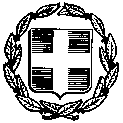 ΕΛΛΗΝΙΚΗ ΔΗΜΟΚΡΑΤΙΑ ΥΠΟΥΡΓΕΙΟ ΠΑΙΔΕΙΑΣ ΚΑΙ ΘΡΗΣΚΕΥΜΑΤΩΝ						 Σταυρός, 13/11/2014ΠΕΡΙΦΕΡΕΙΑΚΗ Δ/ΝΣΗ Π/ΘΜΙΑΣ & Δ/ΘΜΙΑΣ ΕΚΠΑΙΔΕΥΣΗΣΚΕΝΤΡΙΚΗΣ ΜΑΚΕΔΟΝΙΑΣ                                                                       			Αριθμ. Πρωτ.: 169ΔΙΕΥΘΥΝΣΗ ΔΕΥΤΕΡΟΒΑΘΜΙΑΣ ΕΚΠΑΙΔΕΥΣΗΣΔΥΤΙΚΗΣ ΘΕΣΣΑΛΟΝΙΚΗΣ  ΓΕ.Λ ΡΕΝΤΙΝΑΣ							 Ταχ. Δ/νση   ΣΤΑΥΡΟΣ							Ταχ. Κώδικας:57014							ΠληροφορίεςΣΙΜΟΓΛΟΥ ΖΩΗΤηλέφωνο     : 2397061111Fax              : 2397021018ΘΕΜΑ:  Εκδήλωση ενδιαφέροντος για την εκδρομή των μαθητών της Γ΄ Λυκείου για την 7ήμερη εκδρομή. Σας γνωστοποιούμε ότι το  ΓΕ.Λ. ΡΕΝΤΙΝΑΣ διοργανώνει 7ήμερη εκδρομή  για τους μαθητές της Γ΄ Λυκείου. Καλούνται τα γραφεία Γενικού Τουρισμού με ειδικό σήμα και άδεια λειτουργίας από τον Ε.Ο.Τ.  να καταθέσουν κλειστές προσφορές μέχρι 2 ΔΕΚΕΜΒΡΙΟΥ 2014 στο γραφείο της Δ/ντριας του σχολείου στη διεύθυνση ΣΤΑΥΡΟΣ ΘΕΣΣΑΛΟΝΙΚΗΣ 57014.  	Για τη σύνταξη της προσφοράς να ληφθούν υπόψη τα εξής:Οι επιθυμητοί προορισμοί είναι: α) Ρώμη και β) Πράγα. Οι προσφορές να περιλαμβάνουν α) μετάβαση και επιστροφή αεροπορικώς είτε β) μετάβαση οδικώς και επιστροφή αεροπορικώς.Η εκδρομή θα πραγματοποιηθεί μέσα στο διάστημα από 12 Μαρτίου-24 ΜαρτίουΟ αριθμός των μαθητών θα είναι περίπου 46 και οι συνοδοί καθηγητές 4.Τα ξενοδοχεία κατά προτίμηση να είναι 3* ή 4* και να προσφέρουν ημιδιατροφή. Να βρίσκονται μέσα ή σε απόσταση 5χλμ το πολύ από την πόλη.Στην τιμή να συμπεριλαμβάνεται ο ξεναγός.Τα λεωφορεία  που θα χρησιμοποιηθούν να πληρούν τις προδιαγραφές ασφαλούς μετακίνησης των μαθητών και οι οδηγοί να κατέχουν τα απαραίτητα έγγραφα, σύμφωνα με την κείμενη νομοθεσία.Τα δωμάτια να είναι δίκλινα ή τρίκλινα για τους μαθητές και μονόκλινα για τους συνοδούς καθηγητές. Να παρέχεται ασφάλεια αστικής επαγγελματικής ευθύνης.Ασφάλιση που να καλύπτει τα έξοδα σε περίπτωση ατυχήματος ή ασθένειας, της οποίας το συμβόλαιο να κατατεθεί τουλάχιστον 20 ημέρες πριν την αναχώρηση.Στις προσφορές θα πρέπει να ορίζεται η τιμή ανά μαθητή (μαζί με ΦΠΑ και τους απαιτούμενους φόρους).Την εκδρομή να συνοδεύει έμπειρος συνοδός του ταξιδιωτικού γραφείου. Όλες οι προσφορές να συνοδεύονται από υπεύθυνη δήλωση ότι το πρακτορείο διαθέτει ειδικό σήμα λειτουργίας σε ισχύ. Η κάθε προσφορά να συνοδεύεται από αποδεικτικό έγγραφο διαθεσιμότητας των ξενοδοχείων που αναφέρονται στην προσφορά.	      Η τελική επιλογή του πρακτορείου θα αναρτηθεί στην ηλεκτρονική διεύθυνση                    lykparal@sch.gr.	       								       			   Η										       ΔΙΕΥΘΥΝΤΡΙΑ	ΣΙΜΟΓΛΟΥ	ΖΩΗ